Тема: Волшебница - соль.Форма организации: ОДЗадачи:образовательные:  Познакомить детей со свойствами соли, её значением в жизни человека. Учить детей обследовать объект, заносить результаты в таблицу. Продемонстрировать опыт выпаривания соли.Закреплять умение: работать с символами;логически рассуждать, делать умозаключения, опираясь на личный опыт; развивающие:Упражнять: в обследовании предметов, используя сенсомоторные навыки; в умении отвечать на вопросы, грамотно строить предложения;воспитательные: Воспитывать стремление к здоровому образу жизни.Интеграция образовательных областей: «Речевая», «Познавательная», «Физическая».Оборудование и материалы:демонстрационный: интерактивное оборудование, штатив, спиртовка, спички, фарфоровое (металлическое) блюдце, ложка, тарелочка с солью, сосуд с водой.раздаточный: пластиковые стаканчики с водой и ложки , тарелочки с солью, карточки с таблицей символов для фиксирования свойств соли, шариковые ручки, полумаски с изображением капли воды, кристаллов соли, полумаска с изображением огня, квадраты из черного картона для рассматривания соли..Предварительная работа с детьми:  беседа, игровые задания.Словарная работа с  детьми:  «спиртовка», «штатив», «соляной», «кристалл», «выпаривание».Подготовка воспитателя: подготовка слайдов, демонстрационного и раздаточного материала.ХОД ОД:Дети входят в зал, рассаживаются за столы.В: В нашу секретную лабораторию поступило одно неизвестное вещество. Хотите узнать, что это такое?Д: Да!В: Я предлагаю вам исследовать находящиеся у вас на столах образцы, а результаты наших исследований мы будем заносить в специальную таблицу. Что вы видите в этой таблице?Д: Это глаз, нос, рука, язык, капля воды, фигура человека.В: Как мы назовём одним словом глаза, нос, язык?Д: Это органы чувств.В: Правильно, с их помощью человек познаёт мир. А теперь поглядим на наш образец и определим его цвет. Д: Он белого цвета.В: Поставьте в нужный столбик «плюс». Взгляните  на таблицу и скажите, что мы будем определять сейчас?Д: Запах.В: Понюхайте наш образец, и поставьте в соответствующую графу знак «плюс», если запах есть, знак «минус», если запаха нет.Теперь мы должны обследовать наше вещество на ощупь. Что вы чувствуете? Д: Оно твердое, рассыпчатое, колючее, похожее на песок, из мелких камушков.В: Давайте продолжим наше исследование. Как вы думаете, наш белый порошок растворяется в воде? Давайте проверим. У вас на столах стаканчики с водой, положите в неё небольшое количество нашего вещества и размешайте. Что вы заметили? Изменился ли цвет воды?Д: Вещество растворилось, но вода осталась прозрачной.В: Давайте отразим это в таблице. Поставим знак «плюс» в столбик с каплей воды. А что мы должны выяснить ещё? Посмотрите на таблицу.Д: В таблице нарисован язык, это значит, что мы должны определить вкус образца.В: Чтобы выяснить вкус чего-либо, мы должны  это попробовать. Но это может быть очень опасно для здоровья. Для безопасности сначала попробую я, а затем это можете сделать вы. Какой вкус вы определили? Д: Солёный.В: Как вы думаете, что это за вещество?Д: Это соль!Слайд 1 «Виды соли».В: Правильно! Посмотрите, соль встречается в виде песка, кристаллов, комков. Соль бывает каменная и морская. А почему она называется «морской»?Д: Потому что она находится в море.Игра  «Море волнуется…»В: Мы с вами уже выяснили, что соль растворяется в воде, а как образуются вот такие горы соли? Как вы думаете?Слайд 2 «Соляные горы»Д: Вода высыхает, а соль остаётся.В: Правильно. Я предлагаю вам посмотреть, как в природе образуется соль. Я вам покажу опыт выпаривания соли. В моём опыте всё происходит быстро, а в природе гораздо медленнее.У меня на столе всё необходимое: штатив, спиртовка для нагревания солёной воды. Демонстрация опыта выпаривания соли.Слайд 3 «Использование соли» В: Как вы думаете, соль полезна для человека? Она ему необходима? Вы знаете, что соль полезна для человека, но в небольшом количестве. Соль добавляют в пищу, чтобы было вкусно. Ещё её используют при консервировании  овощей: огурцов, помидоров, для приготовления салатов. А ещё соль используют в медицине. В старину солью или солёной водой обрабатывали поврежденную кожу. Сейчас используют специальные соляные комнаты, которые очень полезны для наших лёгких.В: Но, соль может быть  вредной для человека. Если её есть в большом количестве, она начинает откладываться в организме. Человеку становится трудно двигаться, начинают болеть суставы.Итак, мы делаем вывод, что соль полезна для человека, но в небольшом количестве. Соль есть и в нашем организме; наши слёзы, пот, кровь тоже солёные на вкус. Давайте отразим это в нашей таблице, поставим знак плюс в нужном столбике.Слайд  4 «Соляные шахты».Слайд 5 «Мёртвое море».В: Откуда взялась соль? Её создала природа. На нашей планете  много морей и океанов, в которых вода солёная. Посмотрите, есть такое море, где соли больше, чем в других морях, и в нём не может жить ни одно живое существо. Поэтому это море называется «Мёртвым». Плавая в нём невозможно утонуть, потому что насыщенная солью, вода выталкивает всё на поверхность.Дети вместе с воспитателем рассматривают соль, оставшуюся после выпаривания.В: Я предлагаю вам показать в игре, то,  что мы сейчас увидели.Игра с полумасками «Растворение соли»В: Посмотрите, соль просто волшебная: то она исчезает, растворяясь в воде, то появляется вновь.Давайте подведём итог. Мы исследовали образец, и выяснили, что это- соль. Что мы узнали из нашего исследования? Посмотрим в нашу таблицу.Д: Соль – вещество белого цвета, не имеет запаха, на ощупь похожее на песок, растворяется в воде, имеет особенный вкус. Соль используется человеком, но она может быть вредной для него в большом количестве.В: Молодцы! Сегодня мы с вами узнали много нового о давно уже известной всем нам соли, о её волшебных свойствах. Используйте эти знания с пользой для себя, для своего здоровья. Спасибо вам за проделанную работу.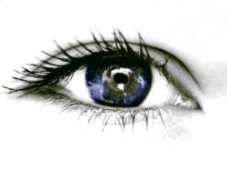 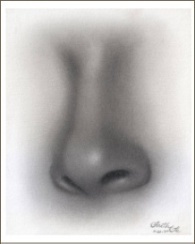 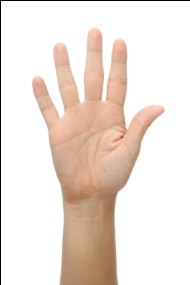 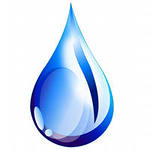 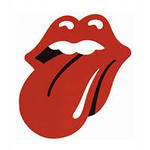 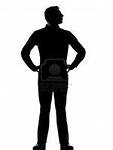 